Mall för samtycke till studenters insamling och behandling av personuppgifter inom utbildning på grundnivå och avancerad nivåInformation till kursansvarigHögskolan i Borås är ansvarig för studenters behandling av personuppgifter inom ramen för sin utbildning vid högskolan. Det innebär att högskolan vid risk för sanktionsavgifter och skadestånd har att se till att studenter behandlar personuppgifter enligt högskolans beslutade regler.Enligt högskolans regler för behandling av personuppgifter ska som huvudregel kursmoment och ämnesval utformas så att studenter inte behöver behandla personuppgifter för att uppnå kursmålen. I det fall det bedöms viktigt att studenter behandlar personuppgifter för att uppnå kursmålen ansvarar kursansvarig för att studenterna får tydlig information och vägledning i hur de ska behandla personuppgifter. Studenter på grundnivå och avancerad nivå får aldrig behandla integritetskänsliga personuppgifter inom utbildningen. Med integritetskänsliga personuppgifter menas här alla uppgifter som kan avslöja ras eller etniskt ursprung, politiska åsikter, religiös eller filosofisk övertygelse, genetiska uppgifter, biometriska uppgifter, medlemskap i fackförening, uppgifter om hälsa, sexualliv och sexuell läggning, samt sekretessbelagda uppgifter, skyddade uppgifter, uppgifter om lagöverträdelser, vissa uppgifter om ekonomiska förhållanden, samt beskrivningar och värderingar av personliga egenskaper och förhållanden, eller förhållanden som annars ligger nära den privata sfären.I det fall det anses nödvändigt att studenter behandlar personuppgifter ska behandlingen ske med samtycke. Studenters personuppgiftsbehandling kräver alltså alltid samtycke från den vars personuppgifter ska behandlas. Observera att ett samtycke alltid kan återkallas, varvid personuppgifterna inte får användas mer. Detta kan medföra att hela eller delar av studenternas arbete går förlorat.Information innehållande personuppgifter som studenter samlar in ska sparas på studenternas hemkatalog i högskolans IT-miljö (”F:”) eller på studenternas Google Drive som tillhandahålls av högskolan (G Suite for Education), dvs. inte studenternas privata Google Drive. Inhämtade samtycken ska lämnas till kursens utbildningsadministration, som ser till att dessa hålls ordnade. Kursansvarig ansvarar för att informera studenterna om att de har att radera insamlade personuppgifter från alla lagringsplatser senast vid betygsättning av uppgiften, under förutsättning att studenten får godkänt på uppgiften. Det är även lämpligt i sammanhanget att informera studenterna om att det kan läsa mer om hur personuppgifter får behandlas på http://www.hb.se/student/dataskydd.Information till den som ska fylla i mallenNedan följer en mall som kan användas av studenter inom utbildning på grundnivå och avancerad nivå för att hämta in samtycke till insamling och behandling av personuppgifter. Mallen utgår från att en undersökning av något slag ska göras, exempelvis inom ramen för en uppsats, men mallen går att anpassa för andra situationer.Samtycke ska alltid lämnas skriftligt och hämtas in innan behandlingen av personuppgifter påbörjas. En kopia av samtycket ska lämnas till den vars personuppgifter samlas in. Efter att samtycke har hämtats in får behandling ske i enlighet med samtycket. Samtycket sätter alltså ramarna för vilken behandling som är tillåten. Om en annan behandling ska ske måste nytt samtycke hämtas in innan behandlingen börjar. I det fall ett samtycke återkallas, ska behandlingen upphöra. Detta påverkar dock inte den behandling som redan har skett. I mallen finns text markerad med hakparenteser. Sådan markering betyder att information som är anpassad för den specifika situationen ska fyllas i. Informationen ska vara fullständig och lättförståelig. Personen vars uppgifter man vill behandla ska få en klar bild av vilka personuppgifter som kommer att behandlas, på vilket sätt de kommer att behandlas, och i vilket syfte de kommer att behandlas. Efter att informationen har fyllts i ska hakparenteserna tas bort. I mallen finns också text markerad med dubbla snedstreck. Sådan markering betyder att texten inte alltid är relevant. Om texten är relevant ska snedstrecken tas bort och den övriga texten vara kvar. Om texten inte är relevant ska hela stycket tas bort.Den här mallen ska alltid anpassas efter den specifika situationen. Om du är osäker eller har några frågor är du välkommen att kontakta din lärare eller handledare.Denna sida är endast en beskrivning av mallen, och alltså inte del av själva mallen.Samtycke till insamling och behandling av uppgifter om digSom en del av kursen [ange kursnamn] vid Högskolan i Borås utför //jag//vi// en studie med syftet [ange syftet med studien].Jag//vi// som utför studien skulle vilja att du lämnar vissa uppgifter om dig själv, närmare bestämt [ange personuppgifter, t.ex. namn och svar på frågeformulär gällande din utbildning och inkomst].Uppgifterna kommer att användas för att [ange syftet med behandlingen av personuppgifter, t.ex. utvärdera och få en bild av sambandet mellan utbildning och inkomst].Högskolan i Borås är personuppgiftsansvarig för behandlingen, som sker med stöd av artikel 6.1 (a) i dataskyddsförordningen (samtycke). Uppgifterna kommer att användas av //mig//oss// samt vara tillgängliga för lärarna på den aktuella kursen och centrala administratörer vid högskolan. Uppgifterna kan dock vara att betrakta som allmänna handlingar som kan komma att lämnas ut i det fall någon begär det i enlighet med offentlighetsprincipen.Uppgifterna kommer att lagras inom EU/EES eller tredje land som EU-kommissionen beslutat har en skyddsnivå som är adekvat, dvs. tillräckligt hög enligt dataskyddsförordningen. Uppgifterna kommer att raderas när de inte längre är nödvändiga.//Resultatet av studien kommer att sammanställas i avidentifierad form och presenteras så att inga uppgifter kan spåras till dig.//Du bestämmer själv om du vill delta i studien. Det är helt frivilligt att lämna samtycke, och du kan när som helst ta tillbaka ett lämnat samtycke. Dina uppgifter kommer då inte att användas mera. På grund av lagkrav kan högskolan dock vara förhindrade att omedelbart ta bort uppgifterna.Jag samtycker till att uppgifter om mig samlas in och behandlas enligt ovan. _____________________________Underskrift _____________________________		Namnförtydligande_____________________________		Ort och datumVårdnadshavares underskrift (om deltagaren i studien är under 18 år)_____________________________	_____________________________Underskrift		     	Underskrift_____________________________	_____________________________Namnförtydligande		     	Namnförtydligande_____________________________	_____________________________Ort och datum		     	Ort och datumFylls i av ansvarig lärare eller handledareStudentens namnKurs och kurstillfälleKursansvarig (namn, avdelning)Information om behandlingen av personuppgifterDin personliga integritet är viktig för oss på Högskolan i Borås. Därför är vi angelägna om att all behandling av personuppgifter sker på ett korrekt och säkert sätt i överensstämmelse med gällande lagar och förordningar. Högskolan följer bland annat dataskyddsförordningen, mer känd som GDPR.Högskolan i Borås är personuppgiftsansvarig för all behandling av personuppgifter inom högskolans verksamhet. Om du har några frågor kring hur dina personuppgifter behandlas kan du läsa mer om hur högskolan behandlar personuppgifter på vår webbplats, http://www.hb.se/dataskydd. Du är också välkommen att kontakta ansvarig för den aktuella kursen med frågor.Dina rättigheterHögskolan är öppen med hur vi behandlar dina personuppgifter. Om du vill veta vilka personuppgifter som vi behandlar om dig kan du kostnadsfritt en gång per år begära ett utdrag med information om detta (ett så kallat registerutdrag). För att beställa ett registerutdrag kan du använda blanketten för begäran om registerutdrag på högskolans webbplats, http://www.hb.se/dataskydd.Om du lämnar samtycke (godkännande) till behandling av dina personuppgifter kan du när som helst ta tillbaka samtycket. Vi kommer då inte att fortsätta att behandla dina personuppgifter. Uppgifter som har offentliggjorts påverkas däremot i regel inte av ett återkallat samtycke. På grund av lagkrav kan vi även vara förhindrade att omedelbart radera uppgifterna.Du har rätt att inte bli föremål för automatiserat beslutsfattande, inklusive profilering, dvs. beslut som fattas på teknisk väg utan mänsklig inblandning. Högskolan fattar inte sådana beslut.Du har rätt att få behandlingen av dina personuppgifter begränsad.Du har rätt att få dina personuppgifter ändrade eller kompletterade om de skulle visa sig vara felaktiga eller ofullständiga. Du har rätt att i vissa fall få dina personuppgifter raderade.Du har rätt att få dina personuppgifter i ett allmänt använt format för att överföra dessa till en annan personuppgiftsansvarig.Du har rätt att klaga på högskolans behandling av dina personuppgifter till Integritetsskyddsmyndigheten, som är tillsynsmyndighet.Kontakta ossPersonuppgiftsansvarig		DataskyddsombudHögskolan i Borås 		Åsa Dryselius501 90 BORÅS		E-post: dataskydd@hb.seTel. 033-435 40 00 E-post: registrator@hb.seOrg.nr: 202100-3138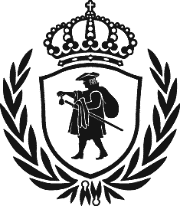 
Högskolan i BoråsAkademi/enhetNamn, titel	201x-xx-xx	


